KASIA VERA- VERA GURMETR Á M C O V Á S M L O U V AUzavřená mezi:KASIA vera, s.r.o.. Nádražní 1202, 251 01 ŘíčanyIČO : 25756729DIČ : CZ25756729 (dále jen prodávající)aZákladní škola Kolín IIpříspěvková organizaceSídlo: Bezručova 980, 28 002 KolínIČO: 46390367(dále jen kupující)Smluvní strany uzavírají tuto rámcovou smlouvu:čl. IPředmět rámcové smlouvyUzavřením této smlouvy smluvní strany projevují vůli:řídit se touto smlouvou ve vzájemných obchodních vztazíchpředem dohodnout část obsahu těchto kupních smluv (dále jen „obchodní podmínky”).Pokud jiná kupní smlouva, nebo zvláštní dodatek k této kupní smlouvě uzavřená mezi smluvními stranami po dobu účinnosti této smlouvy neurčuje jinak, má se zato, že obchodní podmínky, uvedené v čl. III jsou její neoddělitelnou součástí.Odchylná ujednání v kupní smlouvě však mají přednost před zněním obchodních podmínek uvedených v čl. Il.čl . IIObchodní podmínky platné pro jednotlivé kupní smlouvyPředmět plněníProdávající se zavazuje dodat kupujícímu dohodnuté množství zboží, a kupující se zavazuje zboží řádně a včas zaplatit prodávajícímu a to v dohodnuté kupní ceně (fakturační).Čas a místo dodání1 . Prodávající se zavazuje dodat zboží do dohodnutého místa dodání do 5ti pracovních dnů od uzavření kupní smlouvy.Povinnost prodávajícího dodat zboží je splněna tím, že kupujícímu umožní se zbožím nakládat (tj. zboží převzít) v dohodnutém místě dodání.Kupující se zavazuje uskutečnit všechny úkony, které jsou potřebné podle smlouvy a právních předpisů k tomu, aby prodávající mohl dodat zboží, kupující se zavazuje převzít zboží v dohodnutém místě dodání a zajistit na své náklady vyložení dodaného zboží z vozidla.Osoba odpovědná za převzetí zboží, uvedené v objednávce (resp. Kupní smlouvě) se nepovažuje za jedinou osobu, která je oprávněna za kupujícího převzít dodané zboží. Dodané zboží může za kupujícího převzít i jiná osoba, jejíž jednání ve smyslu ustanovení S 2080 až S 2082 Občanského zákoníku zavazuje kupujícího.V případě překážky, která nastala nezávisle na vůli prodávajícího a brání mu ve splnění jeho povinností (jestliže nelze rozumně předpokládat, že by prodávající tuto překážku, anebo její následky odvrátil nebo překonal a že by tuto překážku v době uzavření objednávky zboží na sklad předvídal), prodlužuje se lhůta dodání zboží o dobu trvání této překážky. Prodávající se zavazuje oznámit výše uvedenou skutečnost bez zbytečného odkladu kupujícímu.3. Cena1 .	Za dodané zboží se kupující zavazuje zaplatit prodávajícímu dohodnutou cenu (určenou odkazem na platný ceník prodávajícího).Kupující se zavazuje zaplatit kupní cenu na základě faktury vystavené prodávajícím, smluvní strany se dále dohodly na splatnosti faktur v max. délce 14 dní, po vystavení a dodání objednaného zboží a to na účet prodávajícího. Termínem zaplacení se rozumí den. ve kterém byla dlužná částka připsána na účet prodávajícího.V případě, že kupující bude v prodlení s placením dlužné částky více jak 20 dní, má právo prodávající od této smlouvy okamžitě odstoupit (ukončit smluvní vztah). Ukončení oznámí prodávající kupujícímu písemně.Převzetí zboží1 .	Při převzetí zboží je kupující povinen si zboží prohlédnout.Převzetí zboží je kupující povinen písemně potvrdit.Nebezpečí škody na zboží přechází na kupujícího vždy v době převzetí zboží.Prodávané zboží zůstává ve vlastnictví prodávajícího až do okamžiku jeho plné úhrady kupujícím.5. Odpovědnost za vady a záruka na jakost1 . Prodávající odpovídá za vady, které má zboží v okamžiku předání zboží na kupujícího, po předání a písemném odsouhlasení, tím se rozumí potvrzení dodacích listů kupujícím, nenese prodávající již žádnou odpovědnost za vzniklé vady.Prodávající přebírá záruku za jakost zboží po dobu minimální trvanlivosti vyznačené na obale zboží (tj. přebírá závazek, že dodané zboží bude po dobu minimální trvanlivosti způsobilé k použití k obvyklému účelu a zachová si po tuto dobu obvyklé vlastnosti).Odpovědnost prodávajícího za vady, na které se vztahuje záruka za jakost zboží, nevznikne, jestliže tyto vady byli způsobené (po přechodu nebezpečí škody na zboží) nesprávným skladováním (dle platných norem) a nebo vnějšími událostmi a nezpůsobí je prodávající.6. Společná a vzájemná ustanovení1 .	Smluvní strany se dohodly, že tento závazkový vztah se řídí zákonemč.89/2012 Sb. ve znění jeho změn a doplňků — Občanským zákoníkem.2. Na povinnost zaplatit smluvní pokutu nemá vliv skutečnost, že porušení povinnosti nebylo zaviněné.čl. IllDalší ujednání1 . Prodávající se zavazuje, že kupujícímu bez zbytečného odkladu po uzavření této smlouvy doručí (odevzdá) platný ceník zboží.Smluvní strany se zavazují, že si budou poskytovat potřebnou součinnost při plnění závazků z této smlouvy a navzájem si budou oznamovat všechny okolnosti a informace.Všechny informace, které si smluvní strany navzájem poskytnou v souvislosti s činností dle této smlouvy se považují za důvěrné a smluvní strany se zavazují, že je neprozradí třetí osobě a ani je nepoužijí v rozporu s jejich účelem pro svoje potřeby. Pro případ prodlení kupujícího s placením kupní ceny nebo její části v závazkovém vztahu, uzavřeném na základě této smlouvy, se však smluvní strany dohodly, že informace o tomto prodlení se nepovažuje za důvěrnou a prodávající je oprávněn tuto informaci oznámit třetí osobě.čl. IVTrvání rámcové smlouvy	1 .	Tato smlouva se uzavírá na dobu neurčitou.Smluvní vztah založený touto smlouvou je možné ukončit dohodou smluvních stran a výpovědí.Vypovědět tuto smlouvu může kterákoliv smluvní strana z jakéhokoliv důvodu a nebo bez uvedení důvodu. Výpovědní lhůta je jeden měsíc.Výpověď musí mít písemnou formu a musí být doručena druhé straně. Výpovědní lhůta počíná běžet prvním dnem kalendářního měsíce následujícím po měsíci, v němž byla výpověd doručena druhé straně. čl. VZávěrečná ustanovení	1 .	Změna této smlouvy je možná jen písemnou dohodou smluvních stran.Ve věcech neupravených touto smlouvou se smluvní vztah řídí občanským zákoníkem a příslušnými ustanoveními obecně platných právních předpisů České republiky.Pro případné spory z této kupní smlouvy a ze smluv na jejím základě uzavřený ch se sjednává místní příslušnost soudu v Karlových Varech.Tato smlouva nabývá účinnosti dnem podpisu smluvními stranami.Tato smlouva je vyhotovena ve dvou stejnopisech, z nichž po jednom obdrží každá smluvní strana.Smluvní strany prohlašují, že si tuto smlouvu přečetly, jejímu obsahu rozuměly a na důkaz toho, že obsah této smlouvy odpovídá jejich společné a svobodné vůli, připojují níže své podpisy.Kupující přiloží k této smlouvě svůj aktuální výpis z živnostenského rejstříku.Účinnost smlouvy nastává dnem podpisu smlouvy smluvních stran.Smluvní strany se dohodly, že kupní cenou dodávaného zboží bude cena odsouhlasena prodávajícím a kupujícím dle ceníku, který je nedílnou součástí této smlouvy. V případě úpravy cen bude o tomto dodavatel informovat odběratele s dostatečným předstihem (minimálně 7 dnů), a to písemně. 2 3 -03- 2017V Toužimi dne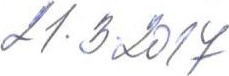 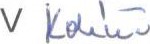 dne